HEBER VALLEY SPECIAL SERVICE DISTRICT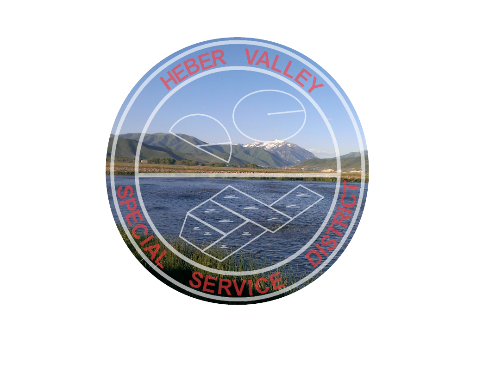 1000 East Main StreetPO Box 427Midway, UT 84049-0427Phone: (435) 654-2248Email: dgunn@hvssd.orgwww.hvssd.orgWORK SESSIONMarch 10, 20224:00 P.M.Administration Building 1000 E Main Midway, UT 84049MINUTESCONDUCTING: Board Vice Chair, Heidi FrancoATTENDEES: Mike Johnston, Don Huggard, Steve Farrell, Brenda Kozlowski, Heidi Franco, Dennis Gunn, Wes Johnson, ONLINE: Brad Rasmussen EXCUSED: Yvonne Barney, Celeste JohnsonACTION ITEMS:Consideration of closed session pursuant to Utah Code section 52-4-205  ii. (c) Strategy session to discuss the purchase and or sale of real property. DISCUSSION ITEMS:Other Business Heidi Franco reminded the board members to make sure they have turned their conflict-of-interest form into Dennis Gunn.  Dennis Gunn asked if the board was ready to go forward to design and bid for the lift station.Steve Farrell asked if this was in Midway that they have been talking about for five years.  He also asked if they had already approved it?Heidi Franco stated that they have had some delay because they were working on the plan, and they are almost there.  She stated that they should come back with the bid and proposal.The board discussed the back-up pump and existing generator.There will be two new pumps and a building over it.  They are moving toward 600 gpm for the pumps.  It was stated that the cost of this will be over $100,000.00 and will include the pumps and panels. Steve Farrell asked if they had a need for a 600 gpm pump.  The current one they have is 300 and as they project for the future, they will need 600 gpm.  They will also need to update from a 6-inch line to an 8-inch line going out. Heidi introduced Martha Wingate from Ray Quinney and Nebeker.   Heidi Franco asked for a motion to move into closed session for discussion on a transaction of real property.  A motion was made by Steve Farrell to move into closed session for discussion regarding a transaction of real property.  The motion was seconded by Don Huggard and the motion passed unanimously.  With no other business to address a motion was made by Brenda Kozlowski to move out of closed session and adjourn the meeting.  The motion was seconded by Mike Johnston, and the motion passed unanimously.  Date Approved: ____________________________________________  		                           Attest: _____________________________Vice Chair:  Heidi Franco				           District Manager:  Dennis Gunn													